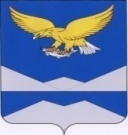 РОССИЙСКАЯ ФЕДЕРАЦИЯИРКУТСКАЯ ОБЛАСТЬКАЗАЧИНСКО-ЛЕНСКИЙ РАЙОНДУМАНЕБЕЛЬСКОГО МУНИЦИПАЛЬНОГО ОБРАЗОВАНИЯЧЕТВЕРТОГО СОЗЫВАР Е Ш Е Н И Еп. НебельВ соответствии с Налоговым кодексом Российской Федерации, Федеральным законом от 06.10.2003 г. № 131-ФЗ «Об общих принципах организации местного самоуправления в Российской Федерации», руководствуясь Уставом Небельского муниципального образования, Дума Небельского сельского поселенияР Е Ш И Л А:Установить и ввести в действие на территории Небельского муниципального образования земельный налог (далее – налог).Согласно ст.390 Налогового кодекса РФ налоговой базой по земельному налогу является кадастровая стоимость земельных участков по состоянию на 1 января года, являющегося налоговым периодом.Установить налоговые ставки для исчисления суммы налога в размере:Отчетными периодами для налогоплательщиков-организаций признаются первый квартал, второй квартал и третий квартал календарного года.Налог и авансовые платежи по налогу подлежат уплате в следующем порядке и в сроки:Налогоплательщики-организации уплачивают земельный налог не позднее 1 марта года, следующего за истекшим налоговым периодом.Налогоплательщики-организации уплачивают авансовые платежи по земельному налогу не позднее последнего числа месяца, следующего за истекшим периодом, т.е. не позднее 30 апреля, 31 июля, 31 октября. Размер авансовых платежей исчисляется как одна четвертая соответствующей налоговой ставки процентной доли кадастровой стоимости земельного участка по состоянию на 1 января года, являющего налоговым периодом.Уплата земельного налога налогоплательщиками-физическими лицами осуществляется в порядке и сроки, установленные Налоговым кодексом Российской Федерации.От налогооблажения освобождаются ветераны и инвалиды Великой Отечественной войны. Применение указанной льготы осуществляется на основании заявления о предоставлении льготы и документов, подтверждающих право на льготу, предоставляемых налогоплательщиком в налоговый орган по своему выбору.Признать утратившими силу:решение Думы Небельского сельского поселения № 50 от 15.10.2013 года «Об установлении и введении в действие земельного налога на территории Небельского муниципального образования Казачинско-Ленского района Иркутской области»;решение Думы Небельского сельского поселения № 86 от 13.11.2014 года «О внесении изменений и дополнений в решение Думы Небельского сельского поселения от 15.10.2013 г. № 50 «Об установлении и введении в действие земельного налога на территории Небельского муниципального образования Казачинско-Ленского района Иркутской области»;решение Думы Небельского сельского поселения № 122 от 10.02.2016 г. «О внесении изменений и дополнений в решение Думы Небельского сельского поселения от 13.11.2014 года № 86 «О внесении изменений и дополнений в решение Думы Небельского сельского поселения от 15.10.2013 г. № 50 «Об установлении и введении в действие земельного налога на территории Небельского муниципального образования Казачинско-Ленского района Иркутской области»»;решение Думы Небельского сельского поселения № 32 от 26.11.2018 г. «О внесении изменений в решение Думы Небельского сельского поселения от 10.02.2016 года № 122 «О внесении изменений и дополнений в решение Думы Небельского сельского поселения от 13.11.2014 года № 86 «О внесении изменений и дополнений в решение Думы Небельского сельского поселения от 15.10.2013 г. № 50 «Об установлении и введении в действие земельного налога на территории Небельского муниципального образования Казачинско-Ленского района Иркутской области».решение Думы Небельского сельского поселения № 64 от 29.11.2019 г. «Об установлении земельного налога на территории Небельского сельского поселения Казачинско-Ленского района Иркутской области».Опубликовать настоящее решение в информационном «Вестнике Небельского муниципального образования Казачинско-Ленского района Иркутской области» и на официальном сайте администрации Небельского сельского поселения в информационно-телекоммуникационной сети «Интернет» по адресу:  www.adm-neb.ru.Настоящее решение вступает в силу по истечении одного месяца со дня его официального опубликования, но не ранее 1 января 2021 года и распространяется на правоотношения, возникшие с 1 января 2020 года.Глава Небельского сельского поселения                                                А.А.Попович  от 27 ноября 2020 года от 27 ноября 2020 года от 27 ноября 2020 года№ 88┌                                                                  ┐   ┌                                                                  ┐   Об установлении и введение в действие земельного налога на территории Небельского муниципального образования Казачинско-Ленского района Иркутской области процентыКатегории земельных участков0,3 %В отношении земельных участков:- отнесенных к землям сельскохозяйственного назначения или к землям в составе зон сельскохозяйственного использования в населенных пунктах и используемых для сельскохозяйственного производства;- занятых жилищным фондом и объектами инженерной инфраструктуры жилищно-коммунального комплекса (за исключением доли в праве на земельный участок, приходящейся на объект, не относящийся к жилищному фонду и к объектам инженерной инфраструктуры жилищно-коммунального комплекса) или приобретенных (предоставленных) для жилищного строительства (за исключением земельных участков, приобретенных (предоставленных) для индивидуального жилищного строительства, используемых в предпринимательской деятельности);- не используемых в предпринимательской деятельности, приобретенных (предоставленных) для ведения личного подсобного хозяйства, садоводства или огородничества, а также земельных участков общего назначения, предусмотренных Федеральным законом от 29.07.2017 года № 217-ФЗ «О ведении гражданами садоводства и огородничества для собственных нужд и о внесении изменений в отдельные законодательные акты Российской Федерации»;- ограниченных в обороте в соответствии с законодательством Российской Федерации, предоставленных для обеспечения обороны, безопасности и таможенных нужд. 1,5%Прочие земельные участки